МБДОУ «Детский сад «Родничок»Картотека дидактических игр во второй младшей группе 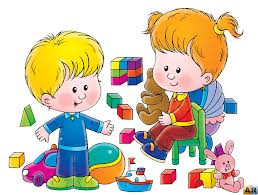 Строитель, 2018 «Введение в звуковую действительность и развитие произвольных движений рук»«Догадайся, что звучит»Цель: Познакомить детей со звуками окружающего мира, их вычленять и узнавать.Ход: Воспитатель показывает предметы поочередно и демонстрирует, как они звучат. Затем воспитатель предлагает отгадать загадки. Закрывает ширму и действует с разными предметами, а дети распознают, каким предметам принадлежат разные звуки. Объясняет, что звуков в мире много и все звучат по-своему.«Часы»Цель: Развивать речевое внимание детей.Ход: В-ль: Послушайте, как тикают часы: «Тик-так, тик-так», как бьют часы: «Бом-бом…». Чтобы они ходили, нужно их завести: «три-трак…»! .- Давайте заведем большие часы (дети повторяют соответствующее звукосочетание 3 раза); идут наши часы и сначала тикают, потом бьют (звукосочетания повторяются детьми 5-6 раз).- Теперь заведем маленькие часы, часы идут и тихо поют, часы очень тихо бьют (дети каждый раз голосом имитируют ход и звон часов) .«Медвежата мед едят»Цель: Развивать артикуляционный аппарат детей.Ход: Воспитатель говорит детям, что они будут медвежатами, а медвежата очень любят мед. Предлагает поднести ладонь поближе ко рту (пальцами т себя) и «слизывать» мед – дети высовывают язык и, не дотрагиваясь до ладошки, имитируют, что едят мед. Затем, поднимая кончик языка, убирают его. (Обязательный показ всех действий воспитателем.)Игра повторяется 3-4 раза.Потом воспитатель говорит: «Медвежата наелись. Они облизывают верхнюю губу (показ, нижнюю губу (показ). Гладят животики, говоря: «У-у-у» (2-3 раза) .«Лягушка и лягушата»Цель: Развивать речевое внимание детей.Ход: Воспитатель делит детей на две группы: это большие и маленькие лягушки. Говорит: «Большие лягушки прыгают в пруд, плавают в воде и громко квакают: «Ква-ква» (дети имитируют, что плавают, и громко квакают) Маленькие лягушата тоже прыгают в пруд, плавают, тихонько квакают (дети имитируют действия и тихо квакают). Устали все лягушки и уселись на берегу на песочек». Затем дети меняются ролями, и игра повторяется.«Покормим птенчиков»Цель: Развивать речевой аппарат детей.Ход: (Я – мама-птица, а вы мои детки-птенчики. Птенчики веселые, они пищат: «пи-пи», - и машут крыльями. Полетела мама-птица за вкусными крошками для своих деток, а птенчики весело летают и пищат. Прилетела мама и начала кормить своих деток (дети приседают, поднимают головы вверх, птенчики широко открывают клювики, им хочется вкусных крошек. (Воспитатель добивается, что бы дети пошире открывали рот). Игра повторяется 2-3 раза.«На приеме у врача»Цель: Развивать артикуляционный аппарат детей.Ход: Кукла – врач. Она хочет посмотреть, не болят ли у детей зубы.В: Покажите доктору свои зубы (воспитатель с куклой быстро обходи детей и говорит, что у всех зубы хорошие. Теперь врач проверит, не болит ли у вас горло. К кому она подойдет, тот широко откроет рот (дети широко открывают рот) .Врач доволен: горло ни у кого не болит.«Догадайся, что звучит»Цель: Продолжать вычленять и узнавать звуки отдельных музыкальных инструментов.Ход: Воспитатель показывает музыкальные инструменты поочередно и демонстрирует, как они звучат. Затем воспитатель предлагает отгадать загадки. Закрывает ширму и действует с разными инструментами, а дети распознают, чему принадлежат разные звуки.«Узнай по голосу»Цель: Уточнить и закреплять правильное произношение звуков.Ход: Воспитатель показывает игрушки и спрашивает кто это, просит произнести, как оно кричит. Закрывает ширму и одна подгруппа детей берет игрушки и поочередно говорит за своих животных. Другая группа отгадывает, кто кричал.«Кто в домике живет? »Цель: Закреплять правильное произношение звуков. Развивать речевое дыхание детей.Ход: (Воспитатель показывает картинку с изображением собаки). Кто это? Собака лает громко: «ав-ав». А это кто? (ответы детей) Щенок лает тихо (дети повторяют звукосочетание 3-4 раза). (Воспитатель показывает картинку с изображением кошки). Кто это? Кошка мяукает громко: «Мяу-мяу». А это кто? (ответы детей) котенок мяукает тихонечко.Пошли зверюшки домой (картинки убираются за кубики). Отгадайте, кто в этом домике живет: «ав-ав» (произносится громко? (Ответы детей) Правильно, собака (показывает картинку). Как она лаяла? (ответы детей) .Отгадайте, кто в этом домике живет: «мяу-мяу» (произносит тихо? Как котенок мяукал?Аналогично дети отгадывают, кто живет в других домиках и повторяют звукосочетания по нескольку раз.«Кто как кричит? »Цель: Развивать речевое внимание детей.Ход: У мамы птицы был маленький птенец (выставляет картинки). Мама учила его петь. Птица пела громко: «чирик - чирик» (дети повторяют звукосочетание). А птенец отвечал тихо: «чирик-чирик» (дети повторяют звукосочетание 3-4 раза). Летал птенец и улетел далеко от мамы (переставляет картинку с изображением птенца подальше). Птица зовет сыночка. Как она его зовет? (Дети вместе с воспитателем повторяют звукосочетание). Птенец услыхал, что мама его зовет, и зачирикал. Как он чирикает? (Дети тихо произносят). Прилетел он к маме. Птица запела громко. Как?«Позови свою маму»Цель: Закреплять правильное произношение звуков. Развивать интонационную выразительность.Ход: У всех детей предметные картинки с детенышами животных. Воспитатель: «Кто у тебя нарисован, Коля? (цыпленок) Кто у цыпленка мама? (курица) Позови, цыпленок, свою маму. (Пи-пи-пи) Воспитатель имитирует кудахтанье курицы и показывает картинку.Такая же работа проводится со всеми детьми.«Отзовись»Цель: Закреплять правильное произношение звуков. Развивать интонационную выразительность.Ход: Воспитатель: Это коза (показ картинки). Она как кричит? Кто у нее детеныш? Как он кричит? Это овца (показ картинки). Как она блеет? А ее детеныш – ягненок как кричит? и тд. Картинки выставляются на фланелеграф.Воспитатель раздает детям картинки с изображением животных и птиц. Детеныши гуляют (дети выходят из-за столов, травку щиплют, крошки щиплют. Чья мама или чей папа позовет детеныша. Тот должен покричать – ответить им – и побежать – поставить картинку рядом с ними.Воспитатель произносит крик животного или птицы. Ребенок, у которого изображен детеныш произносит звуки и ставит картинку на фланелеграф.по развитию речи«ЧУДЕСНЫЙ МЕШОЧЕК»Цель: ориентироваться на род имени существительного при определении предмета по его признакам. Материалы: заяц, морковь, огурец, яблоко, помидор, мешочек.Скажем детям примерно следующее: «К нам в детский сад пришел заяц. Зайка-побегайка, что у тебя в мешке? Можно посмотреть? Что это? (Морковка.) Какая морковка? (Длинная, красная.) Кладем морковь на стол. А это что? (Огурец.) Какой огурец?  (Аналогичным образом достаем помидор, яблоко и др.)Теперь заяц с вами хочет поиграть. Он спрятал все овощи, и фрукты в мешочек. Зайка опустит лапу в мешочек, возьмет овощ или фрукт и расскажет вам про него, а вы должны догадаться, что у зайки в лапе. Слушайте внимательно. Она длинная, красная. Что это? (Морковь.) Он зеленый, длинный. Что это? (Огурец.) Оно круглое, красное. Что это? (Яблоко.) Он круглый, красный. Что это?  (Помидор.)»Если дети неправильно ответят на последние два вопроса, повторим, выделяя голосом местоимение: «Послушайте еще раз. Оно круглое, красное. Он круглый, красный.Теперь найдите и положите в мешочек овощи. Что осталось? (Яблоко.) Яблоки — это фрукты. Спасибо, заяц, что пришел к нам. До свидания».«РАЗНОЦВЕТНЫЙ СУНДУЧОК»Цель: учим ориентироваться на окончание при согласовании слов в роде.Материалы: сундучок, предметные картинки: яйцо, печенье, варенье, яблоко, полотенце и другие предметы, обозначенные существительными среднего и женского рода, по числу детей.Поставим на стол сундучок с картинками. Предложим детям вынимать картинки по одной, будем задавать при этом вопросы: «Какое яичко? Какая матрешка?» И т. п. Вопросительное местоимение согласуется с существительным и помогает ребенку правильно определить род последнего.В том случае, если на картинках будут изображены 2—3 предмета, игра приобретет новый смысл: ребенок сможет поупражняться в образовании форм именительного падежа множественного числа существительных.«ТЕРЕМОК»Цель: ориентироваться на окончание глагола в прошедшем времени при согласовании его с существительным.Материалы: деревянный теремок, игрушечные животные: мышка, лягушка, зайчик, лисичка, волк, медведь.Поставим на ковре теремок. Возле теремка рассадим животных. Будем рассказывать сказку, побуждая детей принимать участие в рассказывании.—  Стоит в поле теремок. Прибежала к теремку ... кто? Правильно, мышка. (Дети подсказывают, ориентируясь на значение глагола и его окончание.) «Кто-кто в теремочке живет?» Никого нет. Стала мышка в теремочке жить.Прискакала к теремку ... лягушка. И т. д. В заключение подведем итог:—   Послушайте, как мы говорим: лягушка прискакала, а зайка прискакал; лисичка прибежала, а волк прибежал.«ЧЕГО НЕ СТАЛО?»Цель: упражняться в образовании форм родительного падежа множественного числа существительных.Материалы: пары предметов: матрешки, пирамидки (большая и маленькая), ленточки (разного цвета и разного размера—длинная и короткая), лошадки, утята, Буратино, мешок.Перед детьми появляется Буратино с мешком. Он говорит, что принес ребятам игрушки. Дети рассматривают игрушки. Называют их. Выставляют на столе.Комментируем:—  Что это? Матрешка. Давай посмотрим, что у матрешки внутри. Еще матрешка. Поставь их рядом. Вова, теперь ты достань игрушку. Что это? (Пирамидка.) Еще пирамидка есть? И т. д.—  Запомните, какие предметы на столе. Здесь пирамидки, матрешки, утята. Буратино с вами поиграет. Он будет прятать игрушки, а вы должны будете говорить, каких игрушек не стало: матрешек, пирамидок, утят или чего-то другого.На столе остаются три пары предметов: матрешки, пирамидки, лошадки. Дети закрывают глаза. Прячем матрешек, а на их место кладем ленточки. («Кого не стало?») Затем прячем ленточки, а на их место ставим пирамидки. («Чего не стало?») И т. д. Наконец убираем все игрушки и спрашиваем: «Каких игрушек не стало?»«ГДЕ НАШИ РУЧКИ?»Цель: упражняться в образовании форм родительного падежа множественного числа существительных.Дети сидят на стульчиках. Обратимся к ним, приглашая интонацией к шутке, игре:Где наши ручки? Нет наших ручек! (Прячем руки за спину. Дети делают то же самое.) Вот наши ручки! (Показываем руки, играем пальцами.)—   Где наши ножки? Нет наших ножек! (Дети прячут ноги под стул.) Вот наши ножки!  (Топают ножками.)—   Где же наши ручки? Чего нет?  (Ручек.)  Вот наши ручки! -  Где   же   наши   ножки?   Чего   нет?    (Ножек.)    Вот   нашиножки!Игра повторяется 2—3 раза. «ЛОТО»Цель: упражняться в образовании форм множественного числа существительных  (в именительном и родительном падежах).Материалы: картинки с изображением предметов в единственном и множественном числе (матрешка — матрешки, ведро — ведра, колесо — колеса, кольцо — кольца и др.).Раздаем детям картинки, оставляя у себя парные. Объясняем условия игры:—  Это игра на внимание. Я буду показывать картинки. На каждой картинке нарисована какая-нибудь игрушка. Тот, у кого окажется картинка с такими же игрушками, должен быстро сказать об этом. Например, у меня колесо. А у Веры колеса. Вера должна быстро сказать: «У меня колеса» или «У меня много колес». Игрушки надо обязательно называть.Тот, кто замешкается, отдает свою картинку взрослому. Если ребенок быстро и правильно назовет игрушку, отдаем свою картинку ему.В конце игры проигравшим   (у кого на руках нет картинок) предлагаются шуточные задания: попрыгать на одной ножке, высоко подпрыгнуть, присесть три раза и т. п. Задания придумываем вместе с детьми.«ПОРУЧЕНИЯ»Цель: упражняться в образовании форм повелительного наклонения глаголов скакать, ехать.Материалы: грузовик, мышка, мишка.Вносим в комнату грузовик и мышку с мишкой. Обращаемся к детям:—  Хотите, чтобы мышка и мишка покатались на грузовике? Если хотите, попросите их. Надо сказать: «Мишка, поезжай!» А еще можно попросить мышку и мишку поскакать: «Мышка, поскачи!»  (Просьбы сопровождаются действиями с игрушками.)—  Олег, кого ты хочешь попросить, мышку или мишку? О чем ты попросишь?Игра продолжается до тех пор, пока у детей не иссякнет к ней интерес.«МИШКА, ЛЯГ!»Цель:  упражняться в образовании форм повелительного наклонения глаголов лежать, петь.Материалы: плюшевый медвежонок (озвученная игрушка).В   гости   к  детям   приходит медвежонок. Рассказываем, что он умеет выполнять поручения. Медвежонка можно попросить: «Мишка, ляг на бочок... ляг на спинку... ляг на животик». Еще он умеет петь, только надо попросить: «Мишка, спой!» (Рассказ сопровождается действиями с игрушкой.)По желанию детей медвежонок выполняет разные задания.  Если ребенок затрудняется сформулировать задание, задаем наводящие вопросы: «Ты хочешь, чтобы мишка лег? На животик или на спинку? Давай скажем вместе: мишка, ляг на животик».Можно давать медвежонку и другие задания: поезжай (с горки), поскачи, попляши, напиши письмо   и др.«ПРЯТКИ»Цель:  правильно использовать в речи предлоги с пространственным значением (в, на, около, под, перед).Материалы: грузовик, мишка, мышка.В гостях у детей снова мишка и мышка. Гости стали играть в прятки. Мишка водит, а мышка прячется. Предлагаем детям закрыть глаза. Говорим:— Мышонок спрятался. Откройте глаза. Мишка ищет: «Где же мышонок? Он, наверное, под машиной?» Нет. Где же он, ребята? (В кабине.)  Вон он куда забрался!Закройте снова глаза, мышонок опять будет прятаться. (Сажаем мышонка на кабину.) Где же мышонок? Ребята, подскажите мишке!Аналогичным образом дети отыскивают вместе с мишкой мышонка, который прячется под машиной, около машины, перед машиной.Игры и упражнения с грамматическим содержанием можно включать в сценарии коллективных занятий, а можно проводить по желанию детей с небольшими подгруппами в часы досуга. С детьми можно организовывать игры, с помощью которых они учились бы соотносить производящее и производное слова. Это делается на материале существительных, обозначающих животных и их детенышей. Формирование способов глагольного словообразования тесно связано с формообразованием. Оно осуществляется в подвижных играх, играх-драматизациях, специальных дидактических играх.«ПОТЕРЯЛИСЬ»Цель: соотносить название животного с названием детеныша.Материалы: игрушечный домик, животные (игрушки): утка и утенок, курица и цыпленок, коза и козленок, корова и теленок, лошадь и жеребенок.Расставим по комнате взрослых животных. На ковре в домике находятся их детеныши. Предложим детям узнать, кто живет в домике.- Давайте посмотрим. Кря-кря-кря — кто это? Утка? Достаем игрушку из домика. Утка большая или маленькая? Маленькая? Это, ребята, утенок. Маленький утенок. А утка — его мама. Помогите утенку найти его маму-утку. Вася, возьми утенка. Поищи утку.-   А это чей голос — пи-пи-пи? Кто это? (Достаем цыпленка.) Кто мама у цыпленка? Как кудахчет курица? Как отзывается цыпленок? Поищи, Оля, курицу, маму цыпленка.Аналогичным образом обыгрываются остальные персонажи. Когда у всех малышей найдутся мамы, взрослых и детенышей сажают вместе. Пусть дети рассмотрят их, произнесут слова: утка— утенок, курица — цыпленок и др. Затем животные уезжают на машине в гости к другим детям.«ЧЕЙ ГОЛОС?»Цель: различать взрослых животных и детенышей по звукоподражаниям, соотносить названия взрослого животного и его детеныша.Материалы: игрушки: мышка и мышонок, утка и утенок, лягушка и лягушонок, корова и теленок.В гости к детям приходят и приезжают звери. Звери хотят поиграть. Дети должны отгадывать, чей голос услышали.-   Му-у-у — кто так мычит? (Корова.) А кто мычит тоненько? (Теленок.)Ква-ква— чей это грубый голос? А кто квакает тоненько? Лягушка большая и квакает грубым голосом. А ее детеныш квакает тоненько. Кто детеныш у лягушки?Аналогично обыгрываются остальные' игрушки. После игры дети могут поиграть с игрушками. Чтобы получить игрушку, ребенок должен правильно позвать ее («Лягушонок, иди ко мне!», «Утенок, иди ко мне!»).«ДОМИКИ»Цель: употреблять названия детенышей животных.Материалы: поднос с игрушками: бельчатами, зайчатами, утятами, мышатами и др.— по количеству детей, строительный материал.Вносим в комнату поднос с игрушками. Говорим, что дети должны построить для малышей домики. Каждый сначала должен решить, для кого он будет строить домик, и правильно попросить у взрослого: «Дайте мне, пожалуйста, утенка (бельчонка)».В случае необходимости нужно подсказать слово целиком или только его начало и попросить малыша повторить название.На ковре раскладываем строительный материал. Дети строят для своих животных домики, играют.«ПОРУЧЕНИЯ»Цель: называть детенышей животных.Материалы: игрушки: бельчонок и котенок.Подражаем мяуканью кошки. Спрашиваем у детей: «Кто это мяукает? Где?» Выходим вместе с ними в соседнюю комнату. - Ребята, к нам пришли гости! Смотрите, они совсем маленькие. Это не просто белочка и киска. Это котенок и бельчонок. Животные хотят с вами поиграть. Им можно давать поручения. Если попросить правильно, бельчонок попрыгает. Бельчонок, поскачи! Вот как скачет! А котенка можно попросить: котенок, спой! Вот как поет котенок! Кого вы хотите попросить? О чем?После игры животные прощаются с детьми и уходят (уезжают).«ДРУЖНЫЕ РЕБЯТА»Цель: соотносить названия взрослых животных с названиями их детенышей, активизировать в речи названия детенышей животных.Материалы: белка и лиса.Объясним детям содержание игры:— Сейчас мы поиграем в игру «Дружные ребята». Встаньте в пары. Теперь постройтесь в две колонны. Первая колонна — бельчата, вторая -- лисята. Вот ваши домики (ставим в разных концах комнаты стулья, на которые сажаем белку и лису). Если услышите танцевальную музыку, танцуйте и бегите — резвитесь на лужайке. При команде «Опасно!» бегите домой к своим мамам. Выигрывает тот, кто скорее соберется.Игра повторяется 3—4 раза.Активизации наименований детенышей животных, соотнесению с названиями взрослых животных способствуют также пластические этюды, упражнения. Например, взрослый принимает на себя роль курицы-мамы, дети — роли цыплят. Курица с цыплятами гуляет по полянке. Все разгребают травку, ищут червячков, пьют водичку, чистят перышки. При команде «Опасно!» цыплята бегут под крыло к маме-курице.Для активизации наименований детенышей животных могут использоваться варианты игр «Прятки», «Где наши ручки?» («Где наши зверята? Нет наших котят? Нет наших бельчат? Вот наши зверята. Вот наши бельчата»), «Лото», «Кого не стало?.. », «Чудесный мешочек» и других игр, описания которых даются ниже.«БУДУТ НА ЗИМУ ДРОВА, ГУСИ»Цель: соотносить названия действий с собственными движениями.Дети встают парами, лицом друг к другу, взяв друг друга за правую руку. Декламируют стихотворение, имитируя движения пильщиков  (двигают сомкнутыми руками от одного к другому).Мы сейчас бревно распилим. Пилим-пилим, пилим-пилим, Раз-два! Раз-двй! Будут на зиму дрова.(Е. Благинина. Будут на зиму дрова.)Далее дети вместе со взрослым декламируют стихотворение, сопровождая декламацию игрой пальцами рук.—   Где ладошки? Тут?—  Тут.—   На ладошке пруд?—   Пруд.—   Палец большой — Это гусь молодой. Указательный — поймал. Средний — гуся ощипал,Этот палец суп варил  (сварил).Самый меньший—печь топил  (истопил).Полетел гусь в рот,А оттуда в живот...Вот.(Калмыкская народная песенка, пер. Н. Гребнева.)На вопрос взрослого: «Где ладошки? Тут?»—дети протягивают руки вперед ладонями вверх. Далее они произносят текст вместе с ведущим, загибая пальцы в порядке, указанном в стихотворении (от большого к мизинцу). На последние три строки дети изображают полет руками, затем притрагиваются кистями рук к животу, а на слове «Вот» роняют руки вниз и свободно встряхивают ими.«КАЧЕЛИ»Цель:  Соотносить слова стихотворения с собственными движениями.Дети стоят. Взрослый читает стихотворение, а дети сопровождают чтение ритмическими движениями.Все лето качели Качались и пели, И мы на качелях На небо летели.(Дети качают руками вперед-назад, слегка пружиня ноги в коленях.)Настали осенние дни. Качели остались одни.(Уменьшая ход качелей, дети пружинят в коленях и уменьшают взмах руками до постепенной остановки.)Лежат на качелях                      VДва желтых листка. И ветер качели Качает слегка.(В. Данько. Качели.)(Дети выполняют легкое покачивание вытянутыми вперед руками влево-вправо.)«ПОГРЕМУШКИ»Цель:  двигаться по слову взрослого.Материалы: погремушки на ручке (по 2 на каждого ребенка); коробки (корзины) для складывания погремушек.Дети стоят перед взрослым, который держит коробку с погремушками и говорит:Все скорей ко мне бегите, Погремушки получите!Взрослый быстро раздает детям погремушки. (Можно положить погремушки на гимнастическую скамейку, дети возьмут их сами.)Погремушки дети взяли. С ними быстро зашагали!Взрослый идет впереди детей, помахивая оставшимися погремушками, декламирует:Стали бегать и скакать. Погремушками играть!Дети   бегают,   звеня   погремушками.   Взрослый   продолжает:Надо в круг теперь всем встать, Погремушки показать!Дети встают в круг. Как только они успокоятся, взрослый присоединяется к ним, затем поднимает погремушки со словами:Погремушки поднимать. А потом их опускать. Поднимать и опускать! Поднимать и опускать!Дети поднимают и опускают погремушки. Затем взрослый приседает и постукивает ручками погремушек об пол со словами:Стали дети приседать, Погремушками стучать. Стук — и прямо! Стук      и прямо! Стук, стук, стук! И встали все.Дети приседают, стучат об пол погремушками, встают, повторяют эти движения дважды; на слова «стук, стук, стук» быстро трижды   стучат  об   пол   погремушками,  затем   поднимаются.Взрослый разрывает круг и переходит к бегу:А теперь мы все бежим. Погремушками гремим.. Дети бегут за взрослым, размахивая погремушками. Переходя на спокойную ходьбу, взрослый говорит:Тихо, тихо   все пойдем. Погремушки уберем!Дети проходят мимо поставленной на их пути коробки и кладут туда свои погремушки. (Коробок может быть несколько, чтобы дети скорее сложили игрушки.)Если игра проводится не первый раз, взрослый может не показывать всех движений: дети будут выполнять их самостоятельно, ориентируясь только на его слова. Эта игра интересна не только для младших дошкольников.«ПЕРЕПРЫГНИ ЧЕРЕЗ РОВ»Цель: образовывать повелительную форму глагола с помощью приставок.Игроки распределяются на две команды, которые выстраиваются одна напротив другой. На площадке перед каждой командой взрослый рисует две параллельные линии на расстоянии 50 см одна от другой — это ров. На слова:Если хочешь                                               Если хочешьЛовким быть,                                             Быть здоров.Если хочешь                                              Перепрыгни через ров! —Сильным быть.                                                         гп(По Я. Сатуновскому.)все прыгают. Выигрывает та команда, в которой больше детей сумели перепрыгнуть через ров, не наступив на линию. Игра продолжается. Проигравшая команда на те же слова делает вторую попытку перепрыгнуть через ров. Можно предложить детям прыгать с закрытыми глазами.«ПОЕЗД»Цель: закреплять умение соотносить слово с действием, которое оно обозначает.Дети стоят друг за другом, положив руки на плечи впереди стоящего. Взрослый-водящий произносит:Чух, чух, пых-чу,                                               Ко-ле-са-миПых-чу, вор-чу (произносится 2 раза).         Верчу, вер-чу (произносится 2 раза),Стоять на месте не хочу!                                Са-дись скорее,Ко-ле-са-ми                                                        Прокачу!Стучу, стучу.                                                      Чу! Чу!(Е. Карганова. Поезд.)На слова «Стоять на месте не хочу» «поезд» начинает медленно двигаться, постепенно прибавляя скорость. Затем дети выполняют движения в соответствии с текстом стихотворения. На слова «Колесами стучу, стучу»—топают ногами, на слова «Колесами верчу, верчу»—делаю/г круговые движения руками перед собой. На слова «Чу! Чу!» «поезд» останавливается.«ГДЕ МЫ  БЫЛИ, МЫ НЕ СКАЖЕМ»Цель: активизировать глагольную лексику, соотносить слово с действием, которое оно обозначает.Водящий отходит в сторону, а дети договариваются, какую деятельность они будут изображать. На вопросы водящего «Где вы были? Что вы делали?» дети отвечают: «Где мы были, мы не скажем, а что делали, покажем» и показывают различные движения (стирка белья, рисование и др.). Водящий должен по движениям правильно назвать действие, употребляя форму глагола второго лица множественного числа. Например: «Вы пилите дрова». При правильном ответе дети убегают, а водящий их догоняет. Пойманный становится водящим.(Эта игра доступна не всем детям младшего дошкольного возраста. Она более популярна у старших дошкольников.)«КУРОЧКА РЯБУШЕЧКА»Цель: упражняться в произнесении звукоподражания.Из детей выбирают курочку-рябушечку, надевают ей на голову шапочку. По сигналу водящего начинается диалог:,                 — Курочка-рябушечка,Куда идешь?—   На речку.—   Курочка-рябушечка, Зачем идешь?—  За водой.—   Курочка-рябушечка, Зачем тебе вода?—   Цыплят поить. Они пить хотят.На всю улицу пищат — Пи-пи-пи!(Русская народная песенка.) После слов «На всю улицу пищат» дети-цыплята убегают от курочки и пищат (пи-пи-пи). Дотронувшись до пойманного ребенка, курочка произносит: «Иди к колодцу пить водицу». Пойманные дети выходят из игры. Игра повторяется с выбором новой курочки-рябушечки.«МОЛЧАНКИ»Цель: образовывать глаголы приставочным способом.Перед началом игры дети хором произносят:Первенчики, червенчики. Зазвенели бубенчики. По свежей росе. По чужой полосе. Там чашки, орешки, Медок, сахарок, Молчок!(Русская народная песенка.) После слова «молчок» все должны замолчать и замереть. Ведущий (взрослый) наблюдает за детьми. Если кто-то рассмеется, заговорит или пошевелится, то дает ведущему фант.В конце игры дети выкупают фанты, выполняя действия по команде (залезь под стол и вылези обратно; подпрыгни на месте два раза; выйди из комнаты и войди обратно; отодвинь стульчик и снова задвинь; выгляни в окошко; присядь и встань; подбрось мячик; перепрыгни через веревочку и т. п.).В эту игру с интересом играют дети среднего дошкольного возраста. С младшими детьми лучше разыгрывать фант сразу, как только кто-то из играющих рассмеется или заговорит; команды придумывает взрослый. Более старшие дети придумывают команды сами.«ДОБАВЬ СЛОВО»Цель:  находить нужное по смыслу слово (глагол).Материалы: кукла Гена.Игра начинается с беседы о том, как дети помогают родителям, что умеют делать. Далее скажем детям, что к ним в гости пришел Гена. Он тоже любит помогать родным: бабушке, дедушке, папе, маме, братику и сестричке. А что именно умеет делать Гена, дети должны будут сейчас угадать.Гена.Я   умею   постель   (глагол подбирают дети) убирать. Я умею пол ... (подметать). Я умею пыль ... (вытирать). Я умею посуду ... (мыть, полоскать). Я умею постель ... (застилать). Я умею цветы ... (поливать). Я помогаю стол ... (накрывать). Я помогаю тарелки ... (расставлять) Я помогаю вилки ... (раскладывать) Я   помогаю   крошки   ...    (сметать) Я   помогаю   комнату   ...    (убирать) При повторном проведении игры дети от хоровых высказыва ний переходят к индивидуальным  (глагол называет тот, к кому непосредственно обратится Гена).«СКАЖИ  НАОБОРОТ»Цель:  Подбирать однокоренные и разнокоренные глаголы-антонимы (слова с противоположным значением).Материалы: кукла Чиполлино.Расскажем детям историю о Чиполлино.— Чиполлино пришел в детский сад. Все ему здесь нравится: зарядку делать, с детьми играть, лепить из пластилина, петь и танцевать, обедать и ложиться спать. Но вдруг он загрустил. Почему? Да потому, что не умеет подбирать слова «наоборот»— слова с противоположным значением.—  Поможем, дети, Чиполлино?—  Я буду называть разные слова, а вы с Чиполлино придумывайте к ним слова «наоборот», то есть слова с противоположным значением.— Теперь Чиполлино понял, что значит «наоборот».«НЕВИДИМКИ»ЦЕЛЬ:  образовывать формы глагола второго лица единственного и множественного числа.Материалы: куклы, шапка-невидимка, ширма, музыкальные инструменты (игрушки), кукольная мебель.В гости к детям приходит Невидимка. Он говорит, что у него есть шапка-невидимка. Когда ее наденешь, сможешь быть невидимым. Показывает шапку, надевает ее и сразу же прячется за ширму. Затем Невидимка рассказывает и показывает, что он любит и умеет делать (танцевать, петь, читать стихи, бегать, прыгать, играть на музыкальных инструментах, сидеть, стоять, ходить и пр.).Невидимка надевает свою шапку, прячется за ширму и выполняет одно из названных действий. Дети угадывают, что Невидимка делает, задавая ему вопросы: «Ты спишь?», «Ты делаешь зарядку?» и т. п. Выигрывает тот, кто угадает; он же получает право быть Невидимкой.Когда игра станет хорошо знакомой детям, можно будет выбирать двух Невидимок, тогда они будут образовывать форму множественного числа глаголов.«ОЛИНЫ ПОМОЩНИКИ»Цель: Образовывать форму множественного числа глаголов.Материалы: Кукла Оля.Обратимся к детям со следующими словами: «Дети, к нам пришла кукла Оля со своими помощниками. Я вам их покажу, а вы угадайте, кто эти помощники и что они помогают делать нашей Оле». Кукла идет по столу. Указываем на ее ноги: «Это что? Это ноги. Они Олины помощники. Что ноги делают? (Ходят, прыгают, бегают, скачут, танцуют и т. д.) Далее указываем на другие ч           тела и задаем  аналогичные вопросы   (руки —берут, кладут .ержат, .оют, одевают, рисуют, вырезают, наклеивают; зубы —жуют, кусают, грызут; глаза — смотрят, закрываются, открываются, моргают, жмурятся; уши — слушают).Далее читаем стихотворение, делая паузы, а дети подсказывают нужное слово:Оля весело бежит К речке по дорожке, А для этого нужны Нашей Оле ... ножки.Оля ягодки берет По две, по три штучки. Л для этого нужны Нашей Оле ... ручки.Оля ядрышки грызет, Падают скорлупки, А для этого нужны Нашей Оле ... зубки.Оля смотрит на кота. На картинки-сказки. А для этого нужны Нашей Оле ... глазки.( Карганова. Олины помощники.)В заключение можно спросить у ребенка   (у детей): кто твои помощники? Что они умеют делать? спать.«КТО БОЛЬШЕ ДЕЙСТВИЙ НАЗОВЕТ»Цель: Активно использовать в речи глаголы, образовывать различные глагольные формы.Материалы:  Картинки: предметы одежды, самолет, кукла, собака, солнце, дождь, снег.Приходит Неумейка и приносит картинки. Задача детей подобрать слова, которые обозначают действия, относящиеся к предметам или явлениям,  изображенным на картинках.  Например:что можно сказать о самолете, что он делает? (Летит, гудит, взлетает, поднимается, садится...);что можно делать с одеждой? (Стирать, гладить, надевать, зашивать, чистить...);что можно сказать о дожде? (Идет, моросит, льет, капает, хлещет, шумит, стучит по крыше...);что можно сказать о снеге? (Идет, падает, кружится, летает, ложится, блестит, тает, переливается, скрипит...);что можно делать с куклой? (Укладывать спать, кормить, катать в коляске, лечить, водить гулять, одевать, наряжать, купать...);что делает собака? (Лает, грызет кости, виляет хвостом, подпрыгивает, скулит, ходит, бегает, охраняет...);что можно сказать о солнце? (Светит, греет, восходит, заходит, печет, поднимается, опускается, сияет, улыбается, ласкает...).Такую игру можно проводить на разные темы: «Предметы домашнего обихода», «Явления природы», «Времена года», «Животные и птицы» и др.«КТО БОЛЬШЕ СКАЖЕТ О ПРОФЕССИИ»Цель: Соотносить действия людей с их профессией, образовывать соответствующие глаголы (строитель — строит, учитель — учит и т. д.).Взрослый уточняет понимание детьми слов «профессия», «действие». Обращается к детям:—  Дети, я работаю в детском саду воспитателем. Это моя профессия. Я рассказываю вам, как себя вести, играю с вами, рисую, читаю, пою, гуляю, укладываю вас спать... А как вы думаете, какая профессия у Ирины Владимировны, которая нам готовит обед? Правильно, она повар. А какие вы еще знаете профессии? Каждый взрослый человек имеет свою профессию. Он работает и выполняет какие-то действия. Что же, например, делает повар?—  Повар варит, печет, жарит, чистит овощи и др.—  А что делает врач?—  Врач осматривает больных, выслушивает, лечит, дает лекарство, делает уколы, операции.—  А что делает портной?—  Портной   кроит,   наметывает,   порет,   гладит,   примеряет,шьет.Взрослый называет еще профессии строителя, учителя, сторожа, пастуха, сапожника, а дети называют действия, характерные для этих профессий.(Игра проводится в конце года при соответствующей готовности детей.)«СОРОКА» (Игра-драматизация)Цель: Соотносить глагол с действием, которое он обозначает, и с субъектом, который это действие производит.Материалы: Иголки, очки, мыло, звонок, щетка, утюг, кисть, веник, игрушечная птица — сорока.Воспитатель обращается к детям:— Пока вы были дома, в детский сад прилетела сорока и собрала в свою сумку разные вещи. Давайте посмотрим, что она взяла  (раскладывает предметы).Игра продолжается в форме диалога между детьми и сорокой.Сорока, сорока.Отдай нам мыльце!Не дам, не отдам.Возьму ваше мыльце,Отдам своему сорочонку умыться!Сорока, сорока.Отдай нам иголку!Не дам, не отдам!Возьму я иголку,Сорочку сошью своему сорочонку.Сорока, сорока,Отдай нам очки!Не дам, не отдам!Я сама без очковПрочесть не могу сорочонку стихов.Сорока, сорока,Отдай нам звоночек.Не дам, не отдам!Возьму я звоночек,Отдам сорочонку: звони, мой сыночек!Ты, Сорока, не спеши,Ты у деток попроси,Все тебя они поймут.Все, что надо, подадут.(Пер. с таджикского А. Ахундовой.)Ведущий. Что ты хочешь сделать, сорока? (Почистить, погладить, покрасить, полетать, подмести...)Ведущий. Дети, что для этого нужно сороке? (Дети называют и приносят все предметы.)Сорока благодарит и улетает, пообещав вернуть все обратно.Игру можно продолжить: сорока приносит все обратно, а дети вспоминают, что она делала с каждым предметом: мылом помылась, щеткой почистила, утюгом погладила, краской покрасила и т. д.«МАША ОБЕДАЕТ»Цель: Образовывать глаголы от звукоподражательных слов.Материалы:  Кукольная комната со столом, накрытым скатертью, стульями; игрушки: собачка, кошка, курочка, кукла; кукольная посуда:   чашка,   миска,   блюдце,   черепушка   (баночка   или   др.).Обратимся к детям с такими словами: «Машенька пришла с прогулки (показываем куклу) и очень хочет есть, ей пора обедать». Разденем куклу и усадим за стол.Будем читать стихотворение С. Капутикян «Маша обедает» и, используя игрушки, разыгрывать представление.Час обеда подошел. Села Машенька за стол. (Появляется собачка.)—   Гав, гав, гав!—   Кто это к нам?—   Гав, гав, гав!—   Кто это там?—  Это я.Ваш верный пес.Ваш Арапка, черный нос.День и ночьЯ дом стерег.Наработался, продрог.Не пора ли обедать?—   Иди, Арапка, Мой свои лапки.(Собачка моет лапки и подходит к дому.)—   Мяу. мяу!—   Кто ж    теперьК нам царапается в дверь? (Появляется кошка.) Это наша кошка Мурка. Мурка — Серенькая шкурка.—   Я вам погреб стерегла. Всех мышей перевела. Крыс прогнала из подвала. Наработалась, устала. Не пора ли обедать? (Кошка садится у входа.)—   Куд-куда, куд-куда!—   Кто еще спешит сюда? Вошла курочка рябая. (Приходит курочка.)—   Як вам прямо из сарая Я не ела, не пила, Я яичко вам снесла. Не пора ли обедать?Двери отперли,(Кукла подходит к дверям и открывает их.)И вотМаша всех к столу зовет:Пса Арапку, Кошку царапку. Курочку рябку.(Игрушки проходят в комнату и садятся за стол.)Никому отказа нет.Подан каждому обед.(Взрослый расставляет посуду.)Собачке — в миске,В блюдечке — киске,Курочке-несушкеПшено в черепушке,А Машеньке — в тарелке,В глубокой, не в мелкой.«ЧЕЙ ГОЛОС?»Цель: Образовывать глаголы от звукоподражательных слов.Материалы: Игрушки: кошка, собачка, курочка, петушок, автомобиль.В гости к детям приезжают на автомобиле игрушки. Взрослый показывает их (по одной), а дети называют.—   Кукареку! Кто это? (Петушок.) Как кукарекает петушок? (Кукареку.)—   Куд-куда, куд-куда! Кто это? (Курочка.) Как кудахчет курочка?—   Гав,  гав,  гав!   Кто  это?   (Собачка.)   Как лает собачка?—   Мяу, мяу! Кто это?  (Кошка.)  Как мяукает кошка?—   Гав, гав, гав! Чей это голос? (Собачки.) Что она делает? (Лает.)—  Мяу,  мяу! Чей  это голос?   (Кошки.)   Что  кошка  делает? (Мяукает.)—   Куд-куда, куд-куда! Чей это голос? (Курочки.) Что делает курочка?  (Кудахчет.)—   Кукареку! Кто это? (Петушок.) Что делает петушок? (Кукарекает.)«ЛЕСЕНКА»Цель:  Использовать производные глаголы.Материалы: Игрушки: лесенка, петух, кошка, собака, куклы Боря, Таня и Нина.Взрослый читает, сопровождая чтение действиями с игрушками. Дети по ходу чтения включаются в него, отвечают на вопросы, содержащиеся в тексте.Стоит на дворе лесенка.На лесенке пять ступенек.Давайте считать, ребята!На верхнюю ступеньку вскочил петух,Крыльями замахал, громко запел.Как он запел, ребята? (Здесь и далее ответы детей.)На вторую ступеньку прыгнула кошка. Сидит — язычком облизывается, мурлычет. Как она мурлычет?А пес на третью ступеньку прыгнул.Хвостом по ступеньке постукивает.На кошку рычит. Как он рычит, ребята?А на четвертую ступеньку взобрался Боря. Сидит — вниз поглядывает, ножками болтает. Как он ножками болтает?А Таня на нижнюю ступеньку села, песенку запела: «Мы сидим на лесенке и поем мы песенки». Как она поет, ребята?И вдруг зашумел ветер. Как он шумит? Часто-часто застучал дождь, Как он стучит, ребята?Петух спрыгнул, крыльями замахал, Под крыльцо спрятался. И пес туда же забрался.Кошка —та ловко: прыг-шмыгВ открытое окошко.А Боря и Таня сидят, с лесенки слезать не хотят.Плачут. Как они плачут?Вышла на крыльцо Нина,Ребят с лесенки сняла и повела их.Затопали ножки по крыльцу.Как они затопали, ребята?Ушли дети в дом — осталась лесенка пустая.(Е. Шабад.)«ОРКЕСТР»Цель:  Образовывать глаголы от названий музыкальных инструментов.Материалы: Игрушки: заяц, барабан, балалайка, гармонь, волчок, дудочки, звоночки, бубны, погремушки.Взрослый читает стихотворение, сопровождая свою речь действиями с игрушками.Зайку сделали из плюша. У него большие уши И особенный талант — Этот зайка — не зазнайка, Этот зайка — музыкант.—  Зайка привез с собой  много музыкальных инструментов, а как они называются, мы сейчас отгадаем.Ой, звенит она, звенит, Всех игрою веселит. А всего-то три струны Ей для музыки нужны. Кто такая? Отгадай-ка. Это наша ...  (балалайка).(Тот, кто отгадал первым, получает игрушку. Этот ребенок будет  играть у зайки  в оркестре.)—   Послушайте еще загадки о музыкальных инструментах:В руки ты ее возьмешь. То растянешь, то сожмешь. Звонкая, нарядная, Русская, двухрядная. Заиграет, только тронь. Как зовут ее?  (Гармонь.)Очень весело поет, Если дуете в нее. Все на ней играете И сразу отгадаете. Ду-ду, ду-ду.Да-да, да-да.Так поет она всегда.Не палочка, не трубочка,А что же это?  (Дудочка.)—  Заяц принес музыкальный волчок. (Взрослый показывает волчок, вместе с зайцем  подходит с ним к детям  и запускает.)Волчок музыкальныйПоет и жужжит.Волчок музыкальныйПо кругу бежит.Он вертится, вертится,Вертится ловко!                                                ^.И вдруг ни с тогоНи с сего — остановка.—   Волчок остановился возле Сережи. Сережа, ты хочешь поиграть с волчком? А вот здесь еще игрушки: звоночки, бубны, погремушки.—  Дети, звоночки что делают?  (Звенят.)—  Погремушки? (Гремят.)—   Барабан?  (Барабанит.)—  Дудочки?  (Дудят.)(Дети, ответившие правильно, получают игрушки.)Оркестр получится большой. Играйте, дети, хорошо.(Э. Мошковская. Какие бывают подарки.)«ПРОФЕССИИ»Цель: Соотносить существительное с глаголом.Материалы: Картинки (фотографии) с изображениями людей разных профессий (хлебороб, пекарь, аптекарь, портной, продавец, почтальон, солдат).Взрослый задает вопросы, дети отвечают.—   Пашет, сеет, хлеб убирает, кто?  (Хлебороб.)—   А кто хлеб нам выпекает? (Пекарь.)—   Кто лекарства отпускает? (Аптекарь.)Кто одежду шьет нам на стужу и зной? (Портной.)—   Кто ее продает, наконец? (Продавец.)—   К нам приходит с письмом Прямо в дом — кто же он? (Почтальон.)- Служит дорогой Отчизне Старший брат. Охраняет наши жизни, Он ...  (Солдат.)— Когда вы станете взрослыми, каждый из вас будет иметь какую-то профессию. Все они очень важны, будь это профессия хлебороба, пекаря, аптекаря, портного, продавца, почтальона или строителя. Но главное, кем бы ты ни стал,— хорошо и честно трудиться.«ПОДАРКИ»Цель: Соотносить глагол с существительным.Материалы: Кукла Оля, корзинка, дудочка, шапочка, конфета  (шоколадка), птичка, жук, рыбка, собачка.Взрослый   говорит детям,   что  у куклы Оли сегодня день рождения. Она пришла с подарками, которые ей подарили друзья. (Все подарки находятся в корзинке.)—   Вова подарил подарок, в который можно дудеть. Что подарил Оле Вова?После ответов детей дудочку вынимают из корзинки и кладут на стол. Далее игра продолжается по мотивам стихотворения Э. Мошковской «Какие бывают подарки». Сопровождается действиями с игрушками.—  Коля подарил то, что можно надеть. Что можно надеть?—   Петя  подарил  вкусный  подарок,  который   всем   нравится. Этот подарок можно съесть, а золотая бумажка останется.—   Саша подарил такой подарок, который может летать, сидеть в клетке и петь.—   Витин подарок может ползать.—  Толин подарок умеет плавать и грести плавниками.—  Миша принес подарок, который хо-дит!Который хвостом виляет и лает,И каждый этот подарок желает. — Теперь Оле хочется узнать, что дарят вам в день рождения    родные    и    друзья,    что    вы    делаете   со   своими    подарками.«У ДЯДЮШКИ ЯКОВА» (Русская народная игра)Цель: Соотносить  глагол  с  действием,   которое  он  обозначает.Дети идут по кругу и декламируют:У дядюшки Якова семеро детей.Семеро, семеро веселых сыновей.Они и пили, и ели.Друг на друга все смотрели,И все делали вот так.И вот этак, и вот так.На последние две строчки круг останавливается, и ведущий, а затем и все играющие выполняют различные действия: дудят, барабанят, трубят, звонят в колокольчики, играют на гитаре, на гармошке и т. д. По окончании каждого действия ведущий спрашивает: «Что делали сыновья?» Дети отвечают, и игра продолжается.«ПОДСКАЖИ СЛОВЕЧКО»Цель: Ориентируясь на окончания глаголов, подбирать слова вМатериалы: Кукла Умейка.Взрослый рассказывает, что Умейка хотел почитать детям стихи, но по дороге растерял все последние слова. Предлагает помочь Умейке. Читает стихи, дети договаривают нужные слова.Голосок твой так хорош — Очень сладко ты  (поешь).(С. Маршак.)Зайка звонко барабанит, Он серьезным делом (занят).(И.  Токмакова.)Телефон опять звонит, От него в ушах (звенит).(А. Барто.)Скачут побегайчики —Солнечные зайчики...Где же зайчики?Ушли.Вы нигде их не (нашли)?(А. Бродский.)Я рубашку сшила мишке, Я сошью ему штанишки. Надо к ним карман   (пришить) И платочек (положить).(3. Александрова.)В заключение дети могут сами почитать Умейке стихи.«ЧТО БЫЛО БЫ, ЕСЛИ...»Цель: Самостоятельно образовывать форму сослагательного наклонения глаголов.Взрослый читает детям сказку К. И. Чуковского «Федорино горе». По окончании задает вопросы:—   Почему все вещи убежали от Федоры?—   Что было бы, если бы вы все игрушки разбросали, поломали?                              —   А что было бы, если бы вы берегли игрушки, обращались с ними хорошо, не разбрасывали по углам, а убирали после игры по своим местам?—  Что было бы, если бы вы разбрасывали свою обувь где попало?—  Что было бы, если бы вы поставили посуду на подоконник и подул сильный ветер?—  А если бы вы посуду после обеда вымыли и убрали в буфет?«ВЕЧЕР ЗАГАДОК»Цель:  Определять объект по его функциональным и внешним признакам.Взрослый загадывает загадку, дети называют отгадку.Видали вы его не раз —Он скачет в двух шагахОт нас: чирик-чирик,Чирик-чирик!Кто к этой песне не привык?(Воробей.)То мурлычет, то играет, То куда-то удирает, Убегает далеко. А когда придет обратно. То мяукает и с блюдца Пьет сырое молоко.(Кот.)Удивительный ребенок! Только вышел из пеленок — Может крякать и нырять, Как его родная мать.(Утенок.)Днем лежит и молчит. Ночью лает и ворчит. Кто к хозяину идет, Он знать подает.(Соба ка.)Встретишь — гогочет, Ущипнуть хочет. А я иду и не боюсь. Чего бояться? Это...(Гусь.)Где сладко, там она кружит.Как пчела.Она и жалит, и жужжит.Как пчела.Вот только меду не дает.Как пчела.(Оса.)Серый, зубастый, В лесу воет. По полю рыщет, Ягнят, телят ищет.(Волк.)В густом лесу под елками, Осыпанный листвой, Лежит клубок с иголками. Фыркает и живой.(Еж.)Не жужжу, когда сижу. Не жужжу, когда хожу, Не жужжу, когда тружусь, А жужжу, когда кружусь.(Жук.)«ШУТОЧНОЕ ПИСЬМО»Цель: Уточнить значения глаголов.Детям читают шуточное письмо, которое будто бы написал мальчику Коле его дядя из дома отдыха. Дети должны заметить и исправить ошибки, содержащиеся в письме.«Здравствуй, Коля. Пишу тебе письмо из дома отдыха. Мне тут очень интересно и весело живется. Расскажу тебе несколько случаев.Выхожу я как-то во двор и вижу, что все отдыхающие проснулись и глазами пережевывают пищу, ушами смотрят, зубами ходят, ногами слушают, носом работают, руками нюхают».Дети называют ошибки, взрослый помогает вопросами («Что делают глазами?» И  т. п.).«Вчера у нас была экскурсия в детский сад. Пришли мы туда, а там: плакса делает все левой рукой, левша плачет, капризуля дерется, забияка капризничает».Дети отвечают на вопрос: «Что перепутал дядя?»«А еще мы были в деревне. Там очень интересно: козы мычат, коровы блеют, кузнечики гогочут, гуси стрекочут».Дети снова исправляют ошибки.«ЧТО ТЫ СЛЫШАЛ?»Цель:  Использовать разные способы образования глаголов.При помощи считалки выбирается водящий. Он садится с завязанными глазами на стул в дальний угол комнаты. Затем кто-нибудь из играющих проделывает несколько движений (действий). Например, отодвигает стол, переставляет стул на другое место, подходит к двери, открывает и закрывает ее, вынимает из замка ключ и кладет его на стол, наливает воду из графина в стакан и т. п. Задача водящего — внимательно прислушиваясь, постараться по звукам понять и запомнить все, что происходит. Когда ему разрешат снять повязку с глаз, он должен рассказать обо всем и по возможности повторить все действия в той же последовательности, в какой они совершались.Потом можно выбрать другого водящего и повторить игру, но действия играющих должны быть уже другими.Вариант игры. Все дети закрывают глаза и слушают, что делает водящий, а затем рассказывают.«ПУТЕШЕСТВИЕ БУРАТИНО»Цель:  Ориентироваться в значениях глаголов.Материалы: Кукла Буратино.Детям показывают Буратино и говорят, что этот Буратино — путешественник. Он путешествовал по многим детским садам. Сейчас Буратино расскажет о своих путешествиях, а они должны постараться отгадать, где, в каких комнатах детского сада он побывал и когда  (зимой, летом, утром или вечером)  это было.Зашел Буратино в комнату, где дети засучивают рукава, намыливают руки, вытираются ...;расстегивают пуговицы, снимают одежду, складывают, надевают, застегивают ...;зевают, потягиваются, расстилают, заправляют, успокаиваются, отдыхают, спят...,пляшут, поют, слушают, приглашают, притопывают, кружатся, кланяются...;маршируют, подлезают, приседают, пролезают, сгибаются, разгибаются, спрыгивают, строятся ... .Был Буратино в детском саду, когда дети:приходят, здороваются, раздеваются, переобуваются, заходят в группу   ...   (когда   это  бывает?);раскладывают, раздают, обедают, благодарят ...;одеваются, прощаются, уходят ... ;купаются, загорают, собирают ягоды, ходят босиком ... ;ездят на лыжах, лепят снежную бабу, катаются на санках, мерзнут ... .Затем дети показывают Буратино помещения детского сада. Буратино спрашивает, что они делают в той или иной комнате.«ЛЕТЕЛИ КУКУШКИ»Цель: Использовать глаголы в связной речи.Из числа играющих выбирают кукушек (2—3 ребенка), которые становятся в центр круга. Остальные дети идут по кругу и приговаривают:Летели кукушки Через три избушки. Так суетились. Так торопились,Головками вертели, Крыльями махали   -А куда летели. Так и не сказали!(Н. Колпакова.)Дети-кукушки должны выполнять движения согласно тексту. Зате« ведущий предлагает спросить у кукушек, куда они так торопились. Дети-кукушки должны сами придумать ответ. («Мы летели в другой лес»; «Мы ищем своих птенцов»; «Мы летели в теплые края» и    т. п.)   Важно, чтобы ответ был придуман самими ребятами. Диалог может быть продолжен такими вопросами: «А когда вы вернетесь?:»; «Почему вы улетаете так далеко?» И т. п. Таким образом создаются условия для импровизированного диалога.«ПЕТУШКИ»Цель: Соотносить по смыслу глагол с действием, которое он обозначаетВзрослый читает стихотворение, а дети изображают петушков, о которых в нем говорится.Петушки распетушились. Но подраться не решились. Если очень петушиться. Можно перышек лишиться. Если перышек лишиться. Нечем будет петушиться.(В. Берестов. Петушки.)«ГУСИ»Цель: Использовать в речи однокоренные слова.Материалы:   Игрушки или картинки: гусь, гусыня, гусята.Взрослый рассматривает с детьми игрушки (картинки): «Это... гусь. Он крыластый, горластый, у него красивые ласты. Ноги, как ласты.А это — мама... гу... сыня. У гуся и гусыни — дети-гусятки. Гу...сята. Один гу...сенок, много — гусят.Тот, кто с гусятами близко знаком. Знает: гусята гуляют гуськом. Тот же, кто близко знаком с гусаком, К ним ни за что не пойдет босиком.(В. Берестов. Гуси.)Покажите, как гусята гуляют гуськом. Шеи вытянули, лапами-ластами шлепают, переваливаются. Идут гусята гуськом за мамой-гусыней и папой-гусаком».«НЕПОСЛУШНАЯ КУКЛА»Цель: Уточнить значения глаголов.Дети слушают стихотворение В. Берестова «Непослушная кукла», затем говорят, что перепутала кукла, что она делала не так.Нашей кукле каждый час Мы твердим по двадцать раз: «Что за воспитание! Просто наказание!)Просят куклу танцевать,Кукла лезет под кровать.Что за воспитание!Просто наказание! Все играть — она лежать, Все лежать — она бежать.Что за воспитание! Просто наказание!Вместо супа и котлетПодавайте ей конфет.Что за воспитание!Просто наказание! Ох, намучились мы с ней. Все не так, как у людей. Что за воспитание! Просто наказание!«СЕРЕЖА И  ГВОЗДИ»Цель: Подбирать рифму, ориентируясь на  окончания   глаголов.Взрослый дважды читает стихотворение В. Берестова «Сережа и гвозди». При повторном чтении дети помогают ему, подсказывая слова   (глаголы).Сотрясается весь дом. Бьет Сережа молотком. Покраснев от злости. Забивает гвозди. Гвозди гнутся. Гвозди мнутся, Гвозди извиваются.Над Сережею ониПросто издеваются.В стенку не вбиваются. Хорошо, что руки целы! Нет, совсем другое дело Гвозди в землю забивать! Тук — и шляпки не видать. Не гнутся. Не ломаются. Обратно вынимаются.(В. Берестов. Сережа и гвозди.)«ВОТ КАКАЯ МАМА»Цель: Различать глаголы одеть и надеть.Материалы:   Кукла, одежда для нее.Детям показывают куклу. Говорят, что кукла только что проснулась. Ее надо одеть, обуть. Что надеть? Во что обуть? Читают стихотворение.Мама песню напевала.Одевала дочку.Одевала — надевалаБелую сорочку.Белая сорочка.Тоненькая строчка. Мама песенку тянула. Обувала дочку. По резинке пристегнула К каждому чулочку.Светлые чулочки На ногах у дочки! Мама песенку допела. Мама девочку одела. Платье красное в горошках, Туфли новые на ножках.Вот как мама угодила —К Маю дочку нарядила.Вот какая маАа Золотая прямо!(£. Благинина. Вот какая мама.)В заключение дети отвечают на вопросы: кого мы одели? что надели?«КОТЕНОК»Цель: Соотносить глаголы с действиями, которые они обозначают.Детям читают стихотворение Е. Благининой «Котенок» и предлагают изобразить, каким был котенок сначала и каким он стал потом.Я нашла в саду котенка. Он мяукал тонко-тонко. Он мяукал и дрожал.Может быть, его побили. Или в дом пустить забыли, Или сам он убежал?День с утра стоял ненастный,           Я взяла его домой,Лужи серые везде.                                 Накормила досыта...Так и быть, зверек несчастный.       Скоро стал котенок мойПомогу твоей беде!                                Загляденье просто!Шерсть — как бархат,Хвост — трубой.До чего ж хорош собой!«ПОСИДИМ В ТИШИНЕ»Цель: Обогащать лексику.Материалы: Зеркальце.Взрослый пускает солнечного зайчика, дети пытаются его ловить, смеются, резвятся. После игры им предлагают посидеть тихо-тихо и послушать стихотворение Е. Благининой «Посидим в тишине».Мама спит, она устала.                        И сказала я лучу:Ну и я играть не стала.                             Я тоже двигаться хочу.Я волчка не завожу,                              Я бы многого хотела:А уселась и сижу.                                   Вслух читать и мяч катать.Не шумят мои игрушки,                       Я бы песенку пропела,Тихо в комнате пустой,                        Я б могла похохотать...А по маминой подушке                        Да мало ль я чего хочу!Луч крадется золотой.                          Но мама спит, и я молчу.Луч метнулся по стене, А потом скользнул ко мне. «Ничего,— шепнул он будто,— Посидим и в тишине!»«ЖУЧОК»Цель: Соотносить глагол с действием,  которое он    обозначает.Детям читают стихотворение Н. Юрковой «Жучок», а затем предлагают изобразить, каким грустным сидел жучок в коробке и как радостно он из нее улетел.Жу-жу! Жу-жу!Вы слышите?Жу-жу!Здесь я   - жучок.Меня зачем-то поселилиМальчишки в коробок.Не повернуться в коробке,Не встать на лапки мне.Нельзя расправить крылышки.Прижатые к спине.Так тесно —Даже не могуПошевелить усами...Но неужелиЖу-жу-жу,Не знаете вы сами.Что очень плохо.Плохо мне,В закрытом коробке,Что я мечтаюВ темнотеО свежем ветерке.Там на лугу —Трава, цветы,И бабочки в полете.А мне так грустноВ коробке.Ну как вы не поймете?«ВОТ КОГДА Я ВЗРОСЛЫМ СТАНУ»Цель: Развивать чувство юмора, речь.Детям читают стихотворение В. Приходько «Вот когда я взрослым стану», выразительно, стараясь, чтобы они поняли юмор этого стихотворения.Вот когда я взрослым стану И купаться захочу, Влезу сам в большую ванну, Оба крана откручу. Сам потру живот и спинку И веснушки на носу. Заверну себя в простынку И в кроватку отнесу!Затем им предлагают пофантазировать — рассказать, что будут делать они, когда станут взрослыми.«СТИРАЛЬНАЯ МАШИНА»Цель: Соотносить   глагол   с  действием,   которое   он   обозначает.Детям читают стихотворение В. Приходько «Стиральная машина» и предлагают изобразить те действия, о которых в нем говорится.Нет, не надоГорбить спинуНад корытомДень за днем.Ведь стиральная машинаВмиг управитсяС бельем.Перекатит,Перевалит,Перемылит,Перепарит,Прополощет,Отожмет...Получите...Нате. Вот!«ПЫЛЕСОС»Цель: Соотносить предмет с его функциями.Детям предлагают послушать стихотворение В. Приходько «Пылесос» и сказать, о каком предмете (о чем) в нем говорится.Батюшки, сколько пыли!Где же вы раньше были?Меня вы совсем забыли...Ладно, ладно, не страшно.Все ясно.Изумительно грязно!Просто прекрасно!Для меня это шутка.Еще минутка —Там уже чисто.А тут как?Не устали от чуда?Нет, покуда?Ну разве я не чудо?Да, кстати,Загляну еще разПод кровать.Потом пройдусь по ковру.На полке книги протру —И снова в углу замру.«ОСА»Цель:  Соотносить слово с действием, которое оно обозначает.Детям читают стихотворение В. Приходько «Оса». Просят охарактеризовать осу (сказать, какая она); изобразить дружелюбную осу.Когда мы с мамой варим вишню. Наверно, осам это слышно. И осы к нам в окно летят. Варенья нашего хотят.На кухне, где кипит варенье, Осиное столпотвореньеуЗа ними нужен глаз да глаз. От них мы закрываем таз.А я возьму варенье в ложку, Немножко капну на ладошку И крикну: — Вот тебе, оса, Посадочная полоса.Приятно маленькой сластене Варенье пробовать с ладони. Прильнет, и усики нагнет, И красный сок сосать начнет.Проходит длинная минута, А мне не страшно почему-то, Ведь не ужалит без нужды Оса,Не чувствуя вражды?ОсаМне кожу пощекочет.ОсаСказать как будто хочет:— Дружи со мнойИ никогдаНе трогай нашего гнезда.«СОВКА-СПЛЮШКА»Цель: Знакомиться с однокоренными словами (сплюшка, сплю, спишь).Детям читают стихотворение В. Приходько «Совка-сплюшка» и предлагают изобразить совку-сплюшку.Вы видали совку-сплюшку.                 Умолкала и — сначала:Вечно сонную старушку,                       «Сплю-сплю-сплю!»Совку-сплюшку,                                        Я уселся у осины,Сплюшку-совку—                                   Долго слушал крик совиный:И болтушку и плутовку?                      «Сплю-сплю-сплю»...Мне в лесу она кричала:                     Я обманшиц не люблю! «Сплю-сплю-сплю!»Если ты и вправду спишь, Почему же ты кричишь?«РЫБАКИ»Цель: Соотносить глагол  с действием,   которое он обозначает.Детям читают стихотворение Я- Турана «Рыбаки» (перевод со словацкого Г. Кружкова) и предлагают изобразить события, о которых в нем рассказывается.Два утенка шли к реке,                 Заскакали поплавки.Каждый с удочкой в руке.                  Закричали рыбаки:—   Рыбу — ты,                                          — Ура, кит!—   Рака — я!                                             — Ура, кит! Радуются, крякая.                                   Заплясали у ракит.Но ползут из-за куста Два воришки, два кота:—  Рыбу — я,—   Рака — ты. Удирать пора, коты!РАЗЛОЖИ КАРТИНКИ(ИГРЫ НА АКТИВИЗАЦИЮ СЛОВАРЯ   И РАЗВИТИЕ СВЯЗНОЙ РЕЧИ)«ВЫПОЛНИ КОМАНДУ»Цель:  Развивать внимание, умение выделять признаки предмета.Определенной группе детей предлагается выполнить какое-либо упражнение, движение, действие. Основанием для выделения такой группы являются общие признаки в одежде или во внешнем виде принадлежащих детям игрушек. Например, взрослый говорит:—  Сейчас я буду отдавать команды, но выполнять их будут не все, а только те дети, про которых я скажу. Будьте внимательны.    Подойдите   ко   мне   только   дети   в   белых   носочках!—   Подпрыгните, дети с синими флажками!—  Покружитесь, девочки с красными флажками!«УГАДАЙ ИГРУШКУ»Цель: Формировать умение находить предмет, ориентируясь на его основные признаки.Предлагаем вниманию детей 3—4 игрушки. Дети называют их. Затем сообщаем, что сейчас будем рассказывать об игрушке, не называя ее. Дети должны прослушать описание и сказать, что это за игрушка.Вначале следует указывать на 1—2 признака, постепенно их число увеличивают до трех-четырех.«ЧТО ЗА ПРЕДМЕТ?»Цель:  Называть предмет.Игра проводится по типу игры «Чудесный мешочек». Ребенок вынимает из мешочка предмет или игрушку и называет его, например: «Это мяч»,— а взрослый дает описание: «Он круглый, синий, с желтой полосой».«СКАЖИ   КАКОЙ»Цель: Выделять признаки предметов.                  IВынимаем  из  коробки  предметы  и  называем их, а дети указывают на какой-либо признак, например:—  Это мяч.—  Он синий. Если  ребенок затрудняется,  помогаем ему:  «Это мяч. Он  ...(какой?)».«КТО БОЛЬШЕ УВИДИТ И НАЗОВЕТ»Цель:  Выделять и обозначать словом части предмета, его внешние признаки.Сообщаем детям, что сегодня у них в гостях кукла Оля. Она любит, когда ее хвалят, говорят про нее. Сейчас они должны будут сказать, какое у Оли платье, какие носочки, туфельки, волосы, глаза. За каждый ответ Оля будет давать флажок. Флажки разноцветные. Кто первый соберет флажки всех цветов, тот и победит. Сами начинаем игру словами «У Оли светлые волосы». Получаем от куклы голубой флажок. Приглашаем детей продолжать. При затруднении напоминаем, о чем еще можно сказать, например: «Скажи про Олины глаза, про носочки» и т. п. В ходе игры нужно следить, чтобы дети правильно согласовывали прилагательные с существительными в роде и числе.«ЧТО НАПУТАЛ БУРАТИНО?»Цель: Находить ошибки в описании и исправлять их.В гости к детям приходит Буратино со своим другом Утенком. Буратино хочет показать, как он научился рассказывать. Рассказывает об Утенке, допуская ошибки и неточности в описании, например: «У Утенка синий клюв и маленькие лапы. Он кричит: «Мяу!» Дети должны заметить все неточности и ошибки и исправить их.«РАЗЛОЖИ КАРТИНКИ»Цель: Выделять начало и конец действия и правильно называть их.Детям раздают по две картинки, изображающие два последовательных действия (девочка спит и делает зарядку; девочка обедает и моет посуду; девочка стирает и вешает белье сушиться). Ребенок должен сначала назвать первое действие и показать первую картинку, затем назвать второе действие и показать вторую картинку.«КТО ЧТО УМЕЕТ ДЕЛАТЬ»Цель: Подбирать глаголы, обозначающие характерные действия животных.Детям называют или показывают животное, а они называют действия,  характерные для  этого животного.  Например:  белочка — скачет, прыгает, грызет; кошка — мяукает, мурлычет, царапается, пьет молоко, ловит мышей, играет клубком; собака — лает, сторожит дом, грызет кости, рычит, виляет хвостом, бегает; зайчик — прыгает, бегает, прячется, грызет морковку.«ГДЕ ЧТО МОЖНО ДЕЛАТЬ»Цель: Использовать в речи глаголы.Детям задают вопросы. Они отвечают, подбирая глагольный семантический ряд. Например: что можно делать в лесу? — гулять, собирать грибы, ягоды, охотиться, слушать птиц, отдыхать; что можно делать на реке? — купаться, нырять, загорать, кататься на лодке, ловить рыбу; что делают в больнице? —лечат, дают таблетки, ставят горчичники, делают уколы; что делают в магазине? — покупают, продают, взвешивают, упаковывают.Игра проводится в форме соревнования.«СКАЖИ, ЧТО ДЕЛАЕТ И ЧТО БУДЕТ ДЕЛАТЬ»Цель: Обозначать словом совершаемые и предполагаемые действия.Детям показывают картинку и просят вначале сказать, что делает персонаж, затем, что он будет делать. Например: девочка кормит куклу; покормит и уложит спать.«ЗАКОНЧИ  ПРЕДЛОЖЕНИЕ»Цель:  Подбирать   глаголы,   обозначающие   окончания   действий.Взрослый начинает предложение, а ребенок заканчивает:Оля проснулась и ...  (стала умываться).Коля оделся и ... (побежал гулять).Он замерз и ... (пошел домой).Зайчик испугался и ...  (убежал, спрятался).Ира обиделась и ...  (заплакала).Взрослый интонацией показывает незавершенность предложения.«ЧТО ДЕЛАЕТ НАТАША?»Цель: Определять   последовательность   действий,   образовывать глагольный семантический ряд.На столе кукольная комната: стол на столе книга, кукла Наташа сидит на диване. Взрослый говорит:— Сегодня Наташа осталась дома одна. Сначала она почитала книгу: вот так. А что сделала Наташа потом?Дети называют действия куклы, взрослый показывает: Наташа рисует, оделась, взяла кусочек хлеба, пошла на улицу, стала кормить воробьев.В заключение вместе с детьми вспоминаем и называем по порядку все действия куклы.«КАК МЕДВЕЖОНОК КАТАЛСЯ НА МАШИНЕ»Цель: Выделить глагольный ряд, на основе которого выстроен сюжет.Рассказываем и показываем: —   Решил медвежонок покататься на машине. Сел он и поехал. Ехал-ехал и вдруг слышит: с-с-с — колесо спустилось. Медвежонок остановился, вышел и стал накачивать колесо: с-с-с. Накачал и поехал дальше.После инсценировки просим детей назвать все, что делал медвежонок (решил покататься... сел... поехал... слышит... остановился...   вышел...   стал   накачивать  колесо...   накачал...   поехал).«НАЗОВИ, ЧТО ЭТО, И СКАЖИ  КАКОЙ»Цель:  Выделять объект и его основной признак в двух предложениях, связанных цепной местоименной связью.Из коробки с игрушками дети вынимают по одной игрушке, называют и говорят, какая она, например: «Это мяч. Он круглый».«ОБЪЯСНИ БУРАТИНО»Цель: Строить высказывание из двух предложений, связанных между собой по смыслу.Буратино, называя предметы на картинках, ошибается. Дети его исправляют, например: «Это репа. Она желтая».«КТО ПОЗВАЛ?»Цель: Составлять элементарное описание, содержащее название объекта и одного из его признаков.У детей в руках игрушки. Один ребенок водящий. Каждый игрок по очереди должен окликнуть водящего. Водящий называет окликнувшего и 'говорит, что у того в руках, например: «Это Дима. У Димы коричневый мишка».Игру можно проводить и без игрушек. При этом водящий ребенок должен назвать какую-либо деталь или детали внешнего вида позвавшего ребенка. Например: «Это Света. У Светы розовое платье и красный бант».«У КОГО КТО?»Цель:  Составлять описание игрушки вместе со взрослым или другим ребенком.Взрослый и ребенок составляют описания разных животных. Начинает взрослый.—   У меня утенок.Ребенок называет свою игрушку—  Ay меня цыпленок.—  Утенок желтый.—  И цыпленок желтый.—  У утенка большие красные лапы.—  А у цыпленка лапки маленькие... И т. д.Сначала берутся игрушки, похожие друг на друга внешне, отличающиеся незначительным количеством признаков. Затем можно использовать совсем разные игрушки. Например: лягушонка и гусенка, медведя и зайца, курочку и козлика.«ВСТАНЬ В КРУГ»Цель: Составлять коллективное описание игрушки.В комнату вносят новую игрушку. Дети берутся за руки и образуют круг, в центре которого игрушка. Первый играющий (вначале это взрослый) называет игрушку, например: «Это лошадка». Второй начинает описание: «Она серая». Третий продолжает описание. После того как описание будет закончено, дети водят хоровод вокруг игрушки.«КТО ЗНАЕТ, ПУСТЬ ПРОДОЛЖАЕТ»Цель: Составить рассказ по заданной схеме вместе со взрослым.Взрослый начинает фразу, а дети ее заканчивают каждый по-разному.Мама купила Алеше ... Она была ... Алеше захотелось ... Тут пришел ... Они стали ...На клумбе росли ...  Они были  ... Таня  взяла  ... и  стала  ...У Светы заболел ... Пришел ... Он ... Света ...Решил щенок ... Тут пришел ... и спрашивает ... Щенок отвечает ... Тогда котенок сказал ... И стали они ...«ПОЕЗД»Цель: Составлять коллективное повествование.Детям говорят, что они будут вагончиками. Вагончики должны прицепиться друг к другу, но прицепиться сможет только тот, кто внимательно слушал, на чем остановился его товарищ, и правильно продолжил рассказ.Взрослый. В лесу жил ...1-й ребенок. Трусливый зайчик.2-й ребенок. Один раз он пошел гулять.3-й ребенок. Вдруг он увидел большую змею.4-й ребенок. Зайчик испугался и убежал.В качестве помощи детям взрослый повторяет последнее слово или всю фразу предыдущего ребенка, тем самым задерживая внимание очередного рассказчика на сюжетной линии. Если и в этом случае пауза затягивается, взрослый подсказывает начало следующей фразы. Дети, составившие рассказ, изображают поезд, который едет по комнате.«КОЗЛЯТА И ЗАЙЧИК»Цель: Заканчивать сказку по ее началу.Материалы6  Фланелеграф и атрибуты к сказке «Коза с козлятами», зайчик с барабаном.Спрашиваем детей, помнят ли они сказку про козу с козлятами. Кратко напоминаем начало сказки, демонстрируя на фла-нелеграфе фигурки персонажей.Предлагаем послушать, что было дальше. Рассказываем: «Ушла коза снова в лес. Козлята остались дома одни. Вдруг в дверь снова постучали. Козлята испугались, попрятались. А это был маленький... (показываем зайчика)».—  Зайчик, — говорят дети.—  Взрослый. Зайчик говорит ...Дети. Не бойтесь меня, это я — маленький зайчик. Взрослый. Козлята ... Дети. Впустили зайчика. Взрослый. Они угостили его ... Дети. Капусткой, морковкой. Взрослый. Потом они стали ...Дети.   Играть,   веселиться.   Зайчик  играл   на   барабане, а козлята танцевали, прыгали.«ТЕРЕМОК»Цель: Составлять описание игрушек.Каждый ребенок выбирает для себя игрушку в образе какого-нибудь животного. Все животные по очереди приходят к теремку и просят впустить их. Взрослый берет на себя роль животного, первым поселившегося в теремке. Он просит детей описать животных. Описание является условием для того, чтобы попасть в теремок, например:Ребенок. Кто-кто в теремочке живет?Взрослый. Я — мышка-норушка. А ты кто?Ребенок. Я—лягушка-квакушка.Взрослый. А ты какая? Расскажи про себя.Ребенок. Я зеленая. Сама маленькая, а глаза большие. Люблю плавать, хорошо прыгаю.В начале инсценировки взрослый может дать образец описания внешнего вида от имени своего героя: «Я—серенькая, маленькая, с длинным хвостом, люблю грызть корки. Кто я? Угадай!»В теремок могут приходить разные животные и звери, а не только те, что в сказке.Взрослый может предлагать различные ситуации, не связанные с сюжетом сказки, и разыгрывать их вместе с детьми. Примеры   некоторых   сюжетов  для   игр-инсценировок  даются   ниже.Как Галя испугалась гусейГаля приехала к бабушке в деревню. Один раз она гуляла недалеко от реки. Галя рвала ... (цветы и плела венок). Вдруг она услышала, что сзади кто-то зашипел: П: in in' Галя обернулась и увидела... (большого гуся). Она ... (испугалась и побежала домой). Прибежала к бабушке и рассказывает ... (Я испугалась гуся. Он был такой большой, с длинной шеей, красным клювом. Он громко шипел и хотел меня ущипнуть). Бабушка ...  (успокоила Галю).Если ребенок в рассказе опускает описание гуся, можно от имени бабушки спросить, какой был гусь.Козленок испугался иКак козленок испугался громаЖил-был ... (козленок). Он любил ... (гулять и щипать травку). Один раз ... (он пошел на лужок). Вдруг ... (налетел ветер, загремел гром, полил дождь). . (задрожал). Тут идет ... (девочка с зонтиком). Она увидела козленка и спросила... (Почему ты так дрожишь?) Козленок ответил ... (Я боюсь грома и дождя). Девочка сказала ... (Не бойся! Дождь скоро кончится). Она ... (укрыла козленка под зонтиком).Как котенок потерялсяПошел Вася с котенком гулять. Котенок был маленький и глупый. Он увидел ... (бабочку, побежал за ней и отстал от Васи). Стоит котенок и не знает, куда ему идти. Тут идет ... (девочка Катя). Она увидела котенка и спрашивает ... (Что ты здесь делаешь?) Котенок отвечает ... (Я пошел гулять с Васей. Вдруг увидел бабочку и побежал за ней. Бабочка улетела, а я остался один). Девочка ... (взяла котенка с собой). Она ... (отнесла его Васе).Если на вопрос «Что ты здесь делаешь?» ребенок отвечает одним предложением, его нужно спросить, что случилось с котенком.Как кот Васька чуть не поймал золотую рыбкуПапа купил Леше рыбку. Она была ... (желтая, с красным хвостиком) и плавала в большой банке. Леша долго любовался своей рыбкой. Когда он ушел, к столу подкрался ... (кот Васька). Он ... (запрыгнул на стол, сунул лапу в банку и стал ловить рыбку). Кот хотел ... (съесть рыбку). Тут пришел Леша и ...  (прогнал кота).На другой день Леша рассказал ребятам в детском саду про свою рыбку ... (У меня есть рыбка. Она вся желтая, а хвостик красный. Кот Васька чуть не съел мою рыбку. Он залез на стол и стал лапой ловить рыбку. Я его прогнал).Как у Светы улетели воздушные шарыУ Спеты были воздушные шарики. Она любила с ними гулять. Один раз, когда Света шла с шариками но улице, поднялся сильный ветер. Он вырвал из рук Светы шарики, и они улетели. Свете стало жалко шарики, и она заплакала. Мимо пробегал маленький ... (зайчик). Он ... (спросил^* Светы: «Почему ты плачешь?»). Света рассказала ... (У меня были шарики. Я гуляла с ними. Вдруг налетел сильный ветер. Я не смогла удержать шарики. Они улетели). Зайчик успокоил девочку. Он сказал ... (Не плачь! Я угощу тебя морковкой). Потом они стали ... (весело играть).Игры, направленные на развитие памяти детей«Игра в слова».Цель: Развитие произвольной памяти; внимания, наблюдательности. Задание 1. Сейчас я назову тебе несколько слов, а ты постарайся их запомнить. ВНИМАНИЕ! слон, заяц, телевизор, курица, шкаф, мышь, волк, диван, кресло, медведь. ПОВТОРИ! Задание 2. Как ты думаешь, можно ли разделить эти слова на группы, части. На какие группы или части ты бы разбил эти слова? (Ребенок может назвать много вариантов. Это хорошо. Пусть мыслит. Но нужно подвести его к наиболее правильному ответу. Например: «Вспомни сначала животных, а потом перечисли предметы мебели…»). Задание 3. Перечисли, пожалуйста, все слова еще раз. «Осенние листья». Цель: Развитие произвольной памяти; внимания, наблюдательности. Задание. «Посмотри на этот лист. Запомни его». Далее этот лист надо закрыть и попросить ребенка отыскать точно такой же среди остальных. (Как правило, эту задачку никому не удается решить сразу, поэтому можно повторить несколько раз). Когда задача будет решена, нужно подробно обсудить с ребенком то, как он запоминал. Необходимо детально проанализировать особенности контура листа, стебля, количество жилок и т.д.  «Гуляем по зоопарку». Цель: Развитие произвольной памяти; внимания, наблюдательности. Ребенку дают 10 картинок с изображениями разных животных и предлагают внимательно рассмотреть их. Время 3-5 минут. Потом картинки следует убрать. Ребенку предлагается закрыть глаза и представить, что мы гуляем по зоопарку. Инструкция: «Я буду называть тебе зверей, ты должен вспомнить тех, кого я не назвала». Итак, лиса, волк, ежик, жираф, слон… Задание 1. Перечисли животных, которые были на картинках. Задание 2. Ребенку опять дают 10 картинок, что и в начале и просят назвать и показать тех животных, которые были в начале. Задание 3. Найди на картинках животных, которых назвал ты. Задание 4. Картинки убираются. Ребенка просят вспомнить животных в том порядке, в каком они назывались. Задание 5. Перечисли всех животных, которых ты знаешь.  «Гуляем по лесу». Цель: Развитие произвольной памяти; внимания, наблюдательности. Инструкция: «Представь, что мы уже в лесу! Я буду называть тебе птиц. Ты должен вспомнить тех, кого я не называла». Итак, сорока, кукушка, дрозд, малиновка, дятел. Задание 1. Назови всех птиц, каких ты знаешь. Если ребенок затрудняется, то ему предложить воспользоваться картинками. Задание 2. Картинки убираются. Ребенка просят вспомнить тех птиц, которые были названы в начале игры. «Вкус и запах». Цель: Развитие произвольной памяти; внимания, наблюдательности. Задание 1. Представь лимон. - Каков он на вкус? - Вспомни, как пахнет лимон. Расскажи об этом. - Представь, что ты держишь лимон в руке. Что ты чувствуешь? Задание 2. Нарисуй лимон. Задание 3. Представь апельсин. - Каков он на вкус? - Вспомни, как пахнет апельсин. Расскажи об этом. - Какого цвета апельсин? - Представь, что ты держишь апельсин в руке. Что ты чувствуешь? Задание 4. Нарисуй апельсин. Задание 5. Расскажи, чем отличается апельсин от лимона. Чем они похожи?«Разрезанная картинка». Цель: Развитие произвольной памяти, наблюдательности, логического мышления. Упражнять в умении определять группу предметов, объединенных по общему признаку, посторонний предмет. Материал: цветная открытка (картинка) с изображением предмета разрезается на несколько частей. Инструкция: «Видишь, картинка сломалась. Почини ее». Если ребенок не справляется с заданием, то ему предлагается упрощенный вариант. Далее следует опять предложить ему собрать первую картинку – пусть пробует различные варианты, не следует торопить его. Задание 1. Картинка убирается, и ребенка просят по памяти нарисовать ее.  Если при выполнении задания обнаруживается хоть одно несоответствие оригиналу, то эту ошибку надо обязательно обсудить с ребенком. Для этого можно использовать следующие вопросы: - Что изображено на картинке? - Какой формы твой рисунок? - Какого цвета твой рисунок? При этом необходимо обсудить наличие или отсутствие деталей, штрихов и т.д. в рисунке ребенка.«Игра в стихи».Цель: Развитие произвольной памяти; внимания, наблюдательности. Представь, что Пятачку Ослик подарил мяч. Пятачку очень понравился подарок, и он сочинил стихотворение про этот мяч: Мой веселый, звонкий мяч, Ты куда пустился вскачь? Красный, желтый, голубой,                                Не угнаться за тобой.(на самом деле автором является А.Барто). Пятачок был очень доволен своим стихотворением и решил превратить его в песенку. Спой еще так, как пел Пятачок. Однажды Пятачок решил поделиться своей песенкой с Винни Пухом. Подумай, как эту же песенку спел Винни. Винни Пух был очень доволен своим исполнением. Однажды он решил спеть ее Зайцу. Заяц не мог петь так, как пел медведь. Подумай, как Заяц пел эту песенку? Заяц был очень добрый и решил подарить песенку Ежихе Матрене. Ежиха не умела петь так, как Заяц, и спела песенку по-своему. Подумай, как Заяц пел эту песенку? Заяц был очень добрый и решил подарить песенку Ежихе Матрене. Ежиха не умела петь так, как Заяц, и спела песенку по-своему. Подумай, как эту песенку могла спеть Ежиха Матрена. Задание. Спой еще раз песню про мяч так, как ее пели Пятачок, Винни Пух, Заяц и Ежиха. Скажи, чем похожи, а чем отличаются варианты этой песенки. Для того, чтобы задание было легче выполнить, надо вспомнить тембры голосов и интонации наших героев.«Игры со стихами». Цель: Развитие произвольной памяти; внимания, наблюдательности. Инструкция: «Сейчас я прочитаю тебе стихотворение про бобра. Я прочитаю его только один раз. Слушай внимательно!»БОБР Посмотри-ка на бобра: Без пилы, без топора Валит он в лесу осину – Стрит в заводи плотину! Зубы крепкие бобра Поострее топора. Н. Костарев Задание 1. Скажи, что делает бобер? Зачем он это делает? Что помогает бобру строить плотину?После вопросов-ответов можно начать учить стихотворение. Это окажется довольно простым делом, так как ребенок уже почувствовал информацию. Нужно повторять стихотворение, пока ребенок не выучит его наизусть. Вариант 2. Все то же самое проделать с другими стихотворениями.БЕЛКА Белка сушит сыроежки Лапкой с ветки рвет орешки, Все запасы в кладовой Пригодятся ей зимой. З. Александрова«Опиши картинку». Цель: Развитие произвольной памяти, наблюдательности, логического мышления, слуховой памяти. Упражнять в умении определять группу предметов, объединенных по общему признаку, посторонний предмет. Ребенку предлагается внимательно рассмотреть картинку. После этого убрать картинку и предложить ребенку ее описать. Если он затрудняется, можно рассмотреть ее вместе. Ребенок должен не только назвать, что изображено, но и описать форму, количество, величину, пространственное расположение объектов и их деталей. Затем предложить посмотреть еще раз на картинку и найти то, что не было названо.Ребенку предлагается внимательно рассмотреть картинку. После этого убрать картинку и предложить ребенку ее описать. Если он затрудняется, можно рассмотреть ее вместе. Ребенок должен не только назвать, что изображено, но и описать форму, количество, величину, пространственное расположение объектов и их деталей. Затем предложить посмотреть еще раз на картинку и найти то, что не было названо.«Я положил в мешок» Цель: Развитие произвольной памяти; внимания, наблюдательности. Взрослый начинает эту игру и говорит: «Я положил в мешок яблоки». Следующий играющий повторяет сказанное и добавляет что-нибудь свое: «Я положил в мешок яблоки и бананы». Третий игрок повторяет всю фразу и добавляет что-то от себя. И так далее. Можно просто добавлять по одному слову, а можно подбирать слова по алфавиту: «В саду у бабушки растут…» (порядок тот же).«Запомни движения». Цель: Развитие моторно-слуховой памяти, произвольной памяти, способности вспоминать, внимания, классификации. Дети повторяют движения рук и ног за ведущим (сначала ведущим может быть взрослый, а потом и ребенок). Когда они запомнят очередность упражнений, повторяют их в обратном порядке.«Игра в мяч «Рыбы, птицы, звери».Цель: Развитие произвольной памяти, наблюдательности, логического мышления, слуховой памяти. Упражнять в умении определять группу предметов, объединенных по общему признаку, посторонний предмет. Ведущий кидает игроку мяч со словом, например: «Сокол». Игрок кидает мяч обратно ведущему и говорит: «Птица» (т.е. ребенок должен определить к какой группе нужно отнести сокола). Дальше ведущий кидает мяч другому игроку и говорит слово, относящееся к другой группе и т.д.«Повтори за мной». Цель: Развитие слуховой, произвольной памяти; внимания, наблюдательности. Ведущий предлагает одному ребенку прохлопать все, что ему простучит карандашом ведущий. Остальные дети внимательно слушают и оценивают исполнение движениями: поднимают вверх большой палец, если хлопки правильные, и опускают его вниз, если неправильные.«Определи на ощупь». Цель: Развитие тактильной, произвольной памяти; внимания, наблюдательности. Ведущий предлагает одному из детей закрыть глаза и взять из коробки овощ, и, не открывая глаз – на ощупь, определить, какой это овощ. Если ребенок ошибается, то кладет овощ на место, в коробку, а сам возвращается к другим детям. А если ответ верен, то ведущий спрашивает у детей: «Что вы можете рассказать про этот овощ?».«Запомни порядок». Цель: Развитие произвольной памяти; внимания, наблюдательности.Играющие выстраиваются друг за другом в произвольном порядке. Ведущий, посмотрев на детей, должен отвернуться и перечислить, кто за кем стоит. Затем водящим становится другой. Можно усложнить игру тем, что не только перечислить, кто за кем стоит, но и кто в какую одежду одет.«Слушай и исполняй». Цель: Развитие моторно-слуховой памяти, произвольной памяти, способности вспоминать, внимания, классификации. Ведущий называет и повторяет 1-2 раза несколько различных движений, не показывая их. Дети должны произвести движения в той же последовательности, в какой они были названы ведущим.«Волшебный мешочек». Цель: Развитие тактильной памяти. Ребенку дают "Волшебный мешочек", в котором сложены разные машинки с пупсиками, задача — определить предмет на ощупь и назвать его. Для детей постарше — усложненный вариант: ребенок зажмуривается, а вы поочередно вкладываете ему в ладонь разные предметы. Дошкольнику нужно не только понять, что это такое, но и, открыв глаза, перечислить игрушки в той же последовательности.«Робот». Цель: Развитие двигательной памяти. Вы "программируете" ребенка — встаете у него за спиной, поднимаете его руку, ногу, опускаете их и т.д. Затем малыш сам старается повторить те же движения.«Чего не стало»? Цель: Развитие зрительной памяти. На столик ставятся несколько предметов, игрушки. Ребенок внимательно смотрит на них одну - две минуты, а затем отворачивается. В этот момент взрослый убирает один из предметов. Задача ребенка - вспомнить, какого предмета не хватает (для детей старшего дошкольного возраста предлагается более сложный вариант – с исчезновением двух и более игрушек).«Найди пропавшую игрушку». Цель: развитие у ребенка памяти и внимания, умения сосредотачиваться. Материалом для игры служат 5-6 игрушек одного плана - пластмассовые фигурки, резиновые игрушки, машинки и т.д. На столе перед ребенком выстраиваются в ряд игрушки. Ребенку предлагают несколько минут посмотреть на них, а затем отвернуться. Когда ребенок отвернулся, взрослый прячет одну из игрушек, после чего ему предлагается угадать, какая игрушка спрятана. Если ответ правильный, то играющие меняются ролями.В том случае, если ребенку трудно запомнить сразу 5-6 игрушек, то можно начинать игру с 3-4, постепенно увеличивая их число. Если ребенок легко справляется с заданием из 10-12 и более игрушек, можно усложнить задачу, заменив игрушки на картинки с изображением предметов. Еще один из вариантов усложнения задания: предложить ребенку запомнить последовательность расположения игрушек на столе (какая за какой стоит). Затем незаметно для ребенка две игрушки меняют местами и предлагают ему угадать, какая игрушка стоит не на своём месте.«Запомни свое место»Цель: развитие моторно - слуховой памяти. В зале каждый ребенок запоминает „свое место". Например, у одного ребенка это место — угол, у другого — стул, у третьего — окно двери, у четвертого — центр зала и т. д. Затем все дети собираются в группу около ведущего и ждут команды. По команде ведущего „Место!" они разбегаются по своим местам. Замечание: Команду ведущего можно заменить включением какой-либо ритмичной музыки.ВзрослыйДетивходитьвыходитьвбегатьвыбегатьприбегатьубегатьпривозитьувозитьприлетатьулетатьприходитьуходитьподплыватьотплыватьзакрыватьоткрыватьвставатьложитьсяговоритьмолчатьмиритьсяссоритьсянадеватьсниматьодеватьраздеватькричатьмолчатьнагреватьохлаждатьсмеятьсяплакатьхвалитьругатьулыбатьсяхмуриться